Ονοματεπώνυμο:……………………………………………………………………………………………..     Τάξη: Α2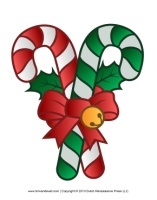 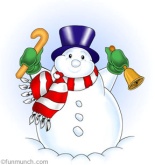                                         Επαναληπτικές ασκήσεις Γλώσσας                               Διαβάζω , γράφω  β   ή   θ   και τονίζω τις παρακάτω λέξεις:__ορυβος		__αρελι			κα__ουρας		μα__ητηςκι__αρες		__αζο			λα__ος			καρα__ια__ελονα		__υμωνω	        		__ουνο			κο__ουμεΔιαβάζω και  γράφω  -ι   ή   -η  στις παρακάτω λέξεις:παγόν____	         μουσικ__			Πόπ__		περιβόλ__παλάτ__			Βασιλικ__			ήσυχ__		βαρέλ__ζάχαρ__			τραπέζ__			ζύμ__		μηχαν__		Γράφω τις λέξεις με   ΚΕΦΑΛΑΙΑ   ή    μικρά     γράμματα:Κ Ο Υ Β Α Σ 	: ..................................	           Π Ε Ρ Ι Β Ο Λ Ι: ..................................... Χ Ω Μ Α		: ..................................	              Β Α Ζ Ο		: ..................................  Κ Α Β Ο Υ Ρ Ι	: ..................................	            Β Υ Σ Σ Ι Ν Ο	: ..................................  κ ο υ κ ο υ β ά γ ι α 	: ..........................................  κόβω:   …………………………………..ή ρ ω α ς	: .............................                                         σ ω σ ί β ι ο	: .........................7. Διαβάζω και γράφω   ο  ή   ω   . Μετά γράφω σε δύο στήλες τις   λεξούλες , όπου ταιριάζει η κάθε μία :  βουν__  ,    βοηθ__   ,   βιβλί__  ,     κόβ__  ,      έχ__   ,     άλογ__  ,   κουβαλ__  ,     γυρίζ__  ,    μήλ__   ,    σωσίβι__  ,    σώζ__   ,    μιλ__  ,   μέν__  ,    ζώ__  ,     θέατρ__  ,     μυρίζ__  .  εγώτο 